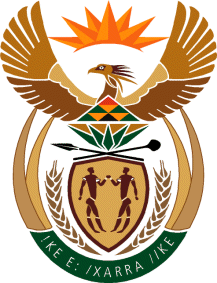 MINISTRY: PUBLIC SERVICE AND ADMINISTRATIONREPUBLIC OF SOUTH AFRICANATIONAL ASSEMBLYQUESTION FOR WRITTEN REPLY DATE:		27 AUGUST 2021QUESTION NO.: 	2006.		Dr M M Gondwe (DA) to ask the Minister of Public Service and Administration: With reference to the Department of Public Service and Administration circular HRD03/01 signed by the Director-General, Ms Yoliswa Mkhasi, and dated 15 April 2021, requesting all Heads of Department and Directors-General to urgently update the qualifications of Senior Management Service (SMS) employees in the Public Service on the Personal and Salary System (PERSAL), (a) what are the reasons the updating of this information on the PERSAL system has become urgent, (b) how often are the human resource units of the various national and provincial government departments expected to update this information on the PERSAL system, (c) who is responsible for monitoring the updating of this information on the PERSAL system by the human resource units of the various government departments and (d) what steps will her department take against the human resources units of the various national and government departments which fail to update this information on the PERSAL system by the dates stipulated in the circular?						NW2242EREPLY: It was noted that some departments are not capturing or updating the NQF qualifications and personal information as often as expected. This practice leads to unreliable data regarding officials. The capturing is done on the PERSAL system and hence departments are required to urgently update the information on the PERSAL system. (b) Currently there is no prescribed timeline for the updating of information on the PERSAL system. Departments are, however expected to update information on PERSAL system when employees are promoted or transferred to another department and/or at any time when personal information changes. (c) Heads of various departments are responsible, hence the Circular is directed to Heads of Departments. (d) The matter will be escalated to Executive Authorities where there is non-compliance with the Circular. The MPSA also has the option of reporting the non-compliance with the Circular to the President if no-noticeable change is reported after escalation to Executive AuthoritiesEnd 